Trinity Knights Summer Day Camp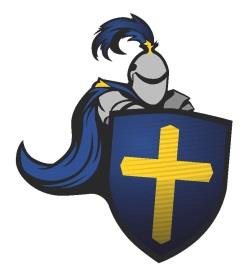 We are excited to add a Counselor-In-Training program to Trinity Knights Summer Day Camp 2017!!Summer is a time for kids to enjoy the great outdoors, fellowship with friends, and making memories that will last forever. What better place to do that than here at Trinity Knights Summer Day Camp! We are always looking for new and better ways to serve you as a family and your child(ren) individually. At Trinity Knights Summer Day Camp, we pride ourselves in sharing our Faith-based traditions with children and their families. We believe we can help make a difference as a Christian community. We strive to nurture the talents and interests of each child at every developmental level. Whether your child(ren) are here for one week or for the entire summer, we look forward to encouraging them to have fun, be healthy, and grow in knowledge, skills, Christian Faith, service, and love. NEW this summer! The CIT (Counselor-in-Training) program offers a unique blend of Faith, fun, leadership, character development, and being active in a safe, Faith-based environment. We will offer a traditional summer day camp program that will be based on our Catholic roots.  The program is designed to teach the older camp population how to recognize their leadership potential. We will combine that with character development and provide them with real life experiences, to show them how to apply it, to be a positive contributor to their community.  A few program examples are:Group GamesLow ropes/Team buildingCommunity service projectsField GamesNature ChallengesField Trips MentoringAnd More!We will take the campers on a field trip each week. These trips will include places like; the Tallahassee Museum, FSU Reservation, Wakulla Springs, Skate World, Mission San Luis, Crenshaw Lanes.WHAT DOES A TYPICAL DAY AT CAMP LOOK LIKE?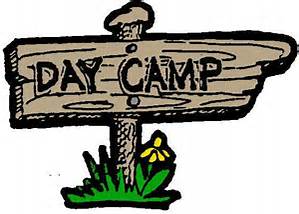 